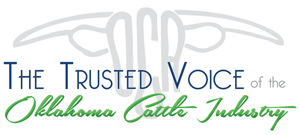 OCA BILLS ON THE GRILL - FEBRUARY 2702-27-2023 - 09:10:43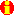 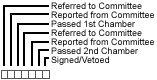 Top of Form HB 1758  Manger, Robert(R)Prohibits county assessors from using unmanned aircraft to inspect property for any purpose related to their duties.Last Action:2-27-23 H Meeting set for 3:00 p.m., Room 4S.5, House County & Municipal Government HB 1840  Kerbs, Dell(R)
Pugh, Adam(R)Places authority and responsibility for state and federal school lunch programs within the Dept. of Agriculture rather than the Dept. of Education.Companions:HB 3432 (Refiled from 58R Session)Last Action:2-28-23 H Meeting set for 10:30 a.m., Room 206, House Common Education HB 1921  Sims, Lonnie(R)
Rader, Dave(R)Creates the Hazard Mitigation Assessment District Act which permits county populations to vote for the creation of special districts to collect and spend money for improvements to county disaster response readiness; EMERGENCY.Companions:SB 189 (Refiled from 58R Session)Last Action:2-27-23 H Meeting set for 3:00 p.m., Room 4S.5, House County & Municipal Government HB 2239  Dobrinski, Mike(R)
Jech, Darcy(R)Creates the Terry Peach North Canadian Watershed Restoration Act which directs the Conservation Commission to establish a pilot program for removing invasive woody species in the North Canadian Watershed.Last Action:2-27-23 H Meeting set for 10:30 a.m., Room 5S.2, House A&B Sub: Natural Resources HB 2293  Pfeiffer, John(R)Creates the Statewide Drought and Flood Plan Act of 2023.Last Action:2-28-23 H Meeting set for 1:30 p.m., Room 206, House Rules SB 133  Bullard, David(R)Excludes Marijuana production from agriculture sales tax exemptions.Last Action:2-27-23 S Meeting set for At Adj. II, Room 535, Senate Finance SB 961  Kidd, Chris(R)
Dempsey, Eddy(R)Expands the definition of agricultural products and farming for the purposes of sales tax exemption to include timber, seedling production, and forestry management.Last Action:2-27-23 S Meeting set for At Adj. II, Room 535, Senate Finance